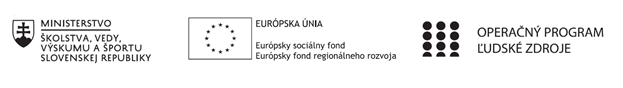 Správa o činnosti pedagogického klubu Príloha:Prezenčná listina zo stretnutia pedagogického klubuPríloha správy o činnosti pedagogického klubu                                                                                             PREZENČNÁ LISTINAMiesto konania stretnutia: ZŠ Sama CambelaDátum konania stretnutia: .....01.06. 2020 ........Trvanie stretnutia: ...14, 00 – 17,00 hod......Zoznam účastníkov/členov pedagogického klubu:Meno prizvaných odborníkov/iných účastníkov, ktorí nie sú členmi pedagogického klubu  a podpis/y:Prioritná osVzdelávanieŠpecifický cieľ1.1.1 Zvýšiť inkluzívnosť a rovnaký prístup ku kvalitnému vzdelávaniu a zlepšiť výsledky a kompetencie detí a žiakovPrijímateľZákladná škola Sama Cambela, Školská 14, 976 13 Slovenská ĽupčaNázov projektuZvýšenie kvality vzdelávania na ZŠ Sama Cambela v Slovenskej ĽupčiKód projektu  ITMS2014+312011R070Názov pedagogického klubu 5.6.2. Pedagogický klub - čitateľské dielne s písomným výstupomDátum stretnutia  pedagogického klubu01.06. 2020  Miesto stretnutia  pedagogického klubuZŠ Sama Cambela, Slovenská ĽupčaMeno koordinátora pedagogického klubuMgr. Marcela KramcováOdkaz na webové sídlo zverejnenej správyhttp://www.zsslovlupca.edu.sk/Manažérske zhrnutie:Z dôvodu prerušeného vyučovania od 16. marca do 31. mája 2020 bola dočasne pozastavená činnosť pedagogického klubu Čitateľské dielne. Po obnovení vyučovania od 1. 6. 2020 bude 5 stretnutí klubu presunutých do mesiaca jún. Obsahovo sa budú venovať realizácii aktualizovaného plánu práce klubu, t.j. aktivitám pre žiakov, ktorí navštevujú školu a ktorí pokračujú v dištančnom vzdelávaní.  Budú to aktivity prevažne zábavného a tvorivého charakteru, ktoré zároveň rozvíjajú čitateľskú gramotnosť a rovesnícke vzťahy, pomáhajú resocializácii po dlhodobom odlúčení od spolužiakov. Vzniknutá situácia zároveň umožní zistiť, či prerušená školská dochádzka a nútená izolácia žiakov v domácom prostredí mala vplyv na ich čitateľské návyky. Formou dotazníka v mesiaci jún 2020 zistíme, či došlo k zmenám v porovnaní s výsledkami dotazníka z januára 2020, ktorý žiaci vypĺňali počas bežnej školskej dochádzky. Keďže boli extrahodiny čitateľských dielní realizované aj počas prerušeného vyučovania a prebiehali dištančnou formou, bolo potrebné zhodnotiť ich priebeh a obsahové zameranie.Kľúčové slová:Prerušenie vyučovania, úprava harmonogramu, online časopis, dištančné vyučovanieHlavné body, témy stretnutia, zhrnutie priebehu stretnutia: V úvode stretnutia  členovia klubu konštatovali, že od 16. marca 2020 do 29. marca 2020 bolo na základe usmernenia ministerky školstva, vedy, výskumu a športu SR zo dňa 12. marca 2010 prerušené vyučovanie. Následne bolo prerušenie vyučovania predĺžené od 30. marca 2020 do odvolania. V tomto čase sa dočasne prerušila aj činnosť pedagogického klubu čitateľské dielne. Po čiastočnom obnovení školského vyučovania od 1. 6. 2020 pokračuje práca pedagogického klubu Čitateľské dielne podľa upraveného harmonogramu. V zmysle usmernenia projektového manažéra odboru implementácie projektov sekcie štrukturálnych fondov EÚ ako sprostredkovateľského orgánu pod riadiacim orgánom pre OP Ľudské zdroje z ministerstva školstva budú stretnutia klubu nerealizované od druhej polovice marca do konca mája 2020 (5 stretnutí) prerozdelené medzi ostávajúce mesiace trvania realizácie projektu s tým, že počet stretnutí klubu v rámci jedného mesiaca môže byť vyšší ako dve stretnutia. Päť nerealizovaných stretnutí plánujeme uskutočniť v júni 2020. Ich náplňou bude: návrh netradičných foriem rozvoja čitateľskej gramotnosti – príprava na nahrávanie zvukovej audioknihy, príprava aktivity na vytváranie sloganov a reklám motivujúcich k čítaniu kníh, príprava aktivity na tvorbu zaujímavého obalu na knihy, príprava zábavných aktivít zameraných na prácu s literárnymi textami. Zároveň bude náplňou jedného stretnutia príprava aktivít pre žiakov, ktorí pokračujú v dištančnom vzdelávaní – dotazník o zmene čitateľských návykov počas prerušeného vyučovania.Pre žiakov, ktorí od 1. júna 2020 pokračujú vo vyučovaní (5. ročník), pripravujeme v súlade s odporúčaním ministerstva školstva zábavné a tvorivé aktivity podporujúce čitateľské návyky, záujem o knihy, ako aj rozvoj a upevňovanie sociálnych vzťahov pri zachovaní protiepidemiologických opatrení. Z dôvodu prerušeného vyučovania sme nemohli realizovať plánované aktivity zamerané na hlasné čítanie a čítanie na pokračovanie. Z toho dôvodu budú tieto aktivity uskutočnené v pozmenenej forme. V rámci rozvíjania rovesníckych vzťahov budú žiaci 5. ročníka každý deň čítať prostredníctvom školského rozhlasu žiakom 1. stupňa. Texty budú čerpať z knihy Čarovný svet rozprávok – ide o rozprávky rôznych národov z celého sveta. Predpokladáme, že by žiakov mohli zaujať a prispieť tak k ich spoznávaniu.Diskutovali o obsahovej náplni vyučovania extrahodín Čitateľské dielne v 5., 7. a 9. ročníku, ktoré prebiehalo dištančnou formou aj v čase prerušeného vyučovania. Materiály boli žiakom posielané raz týždenne podľa upraveného rozvrhu, ktorý bol odsúhlasený pedagogickou radou a bol v platnosti od 30. 3. 2020. Podľa neho vyučujúci SJL, a teda aj členovia klubu Čitateľské dielne posielali žiakom študijné materiály vždy v pondelok, stredu a piatok. Na online zadávanie materiálov sa využívali portály „zborovna.sk“, „edupage.sk“, aplikácia zoom. Materiály boli zamerané na samostatnú prácu žiaka s textom, vyhľadávanie informácií, opis čitateľských zážitkov atď. Materiály mali formu pracovných listov, prezentácií, online testov, vlastnej tvorby... Pre žiakov, ktorí nemajú prístup na internet boli materiály sprostredkované v papierovej podobe raz týždenne. Žiaci mali v niektorých prípadoch možnosť samokontroly a sebahodnotenia, mohli diskutovať o prečítaných knihách na videohodinách zoom, prípadne spätnú väzbu poskytol učiteľ po zhodnotení žiakovho výstupu. Na marec bola plánovaná aj literárna súťaž, ktorá bola v dôsledku prerušenia vyučovania nahradená online školským časopisom „Svet spoza rúška“, kam žiaci prispievali svojou vlastnou literárnou tvorbou. Editorom online školského časopisu bol člen klubu Čitateľské dielne Mgr. Hlaváč.Závery a odporúčania:Členovia klubu Čitateľské dielne aktualizovali harmonogram stretnutí klubu, podľa ktorého sa bude pracovať po čiastočnom obnovení vyučovania v mesiaci jún. Navrhnuté aktivity sa budú realizovať v 5. ročníku prezenčne a v ostatných ročníkoch naďalej dištančne. Pri ich realizácii sa bude spolupracovať aj s vyučujúcimi a žiakmi 1. stupňa. Výstupom tvorivých aktivít bude audiokniha, výstavka žiackych prác a výsledky dotazníka na zistenie čitateľských návykov.Vypracoval (meno, priezvisko)Mgr. Marcel HlaváčDátum01.06. 2020Podpis............................Schválil (meno, priezvisko)............................Dátum............................Podpis............................Prioritná os:VzdelávanieŠpecifický cieľ:1.1.1 Zvýšiť inkluzívnosť a rovnaký prístup ku kvalitnému vzdelávaniu a zlepšiť výsledky a kompetencie detí a žiakovPrijímateľ:Základná škola Sama Cambela, Školská 14, 976 13 Slovenská ĽupčaNázov projektu:Zvýšenie kvality vzdelávania na ZŠ Sama Cambela v Slovenskej ĽupčiKód ITMS projektu:312011R070Názov pedagogického klubu:5.6.2. Pedagogický klub - čitateľské dielne s písomným výstupomč.Meno a priezviskoPodpisInštitúcia1.Mgr. Marcel HlaváčZŠ Sama Cambela2.PhDr. Jana JamriškováZŠ Sama Cambela3.Mgr. Marcela KramcováZŠ Sama Cambelač.Meno a priezviskoPodpisInštitúcia